«Осенние выходные в Санкт-Петербурге»03.11.2022-07.11.2022 (5 дней/4 ночи)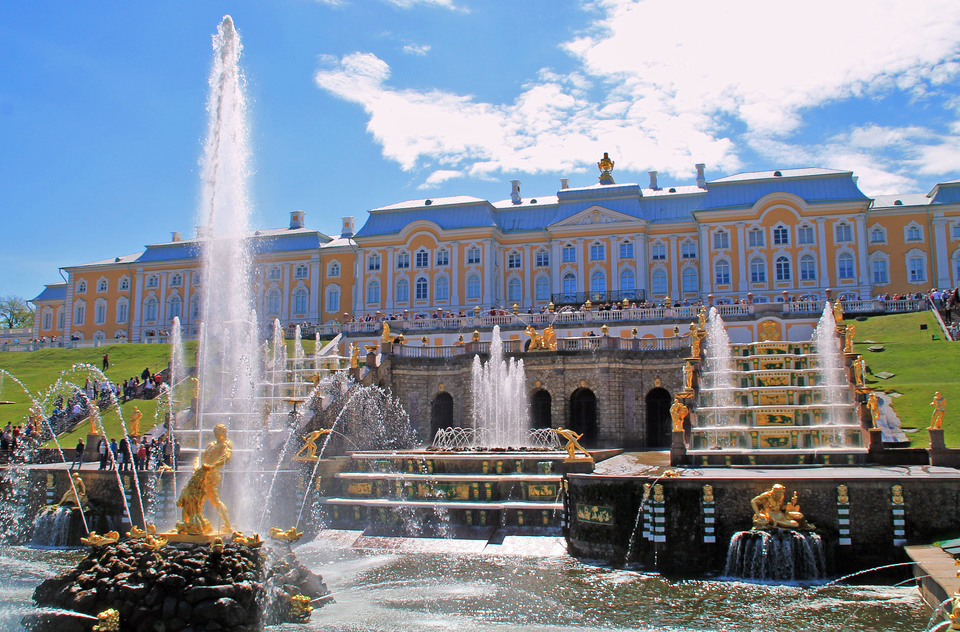 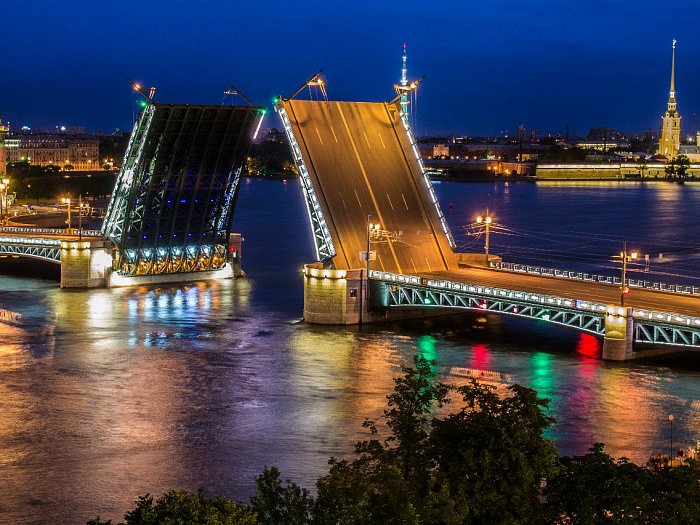 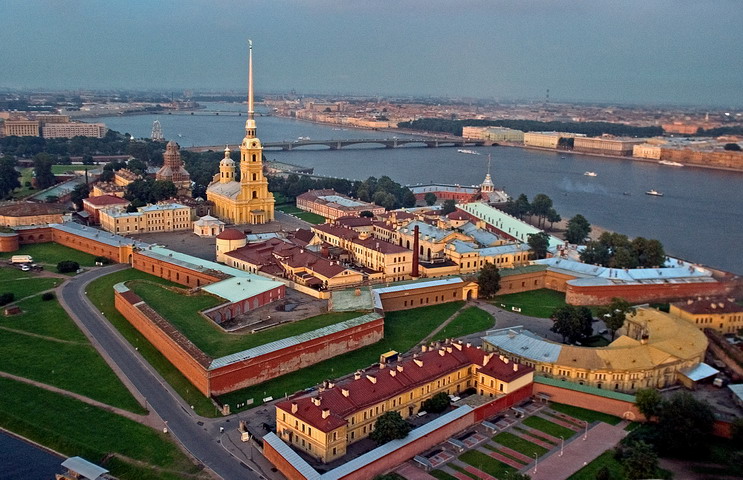 03.11.22 г.Сбор группы в 09.30 ч. у остановки Энергомаш. Выезд группы из Белгорода в 10.00 ч.04.11.22 г.Прибытие в Санкт-Петербург. Встреча у гостиницы Пулковская Завтрак в кафе города.Обзорная экскурсия по городу «Листая страницы истории».Экскурсия посвящена знакомству с историей Петербурга и его современной жизнью, с его лучшими памятниками архитектуры и монументальной скульптуры, с его исключительной ролью в развитии науки, культуры и промышленности страны. Вы увидите город— крепость, город— порт, город— образцовой архитектуры и имперской славы.Экскурсия в Юсуповский дворец.   Трансфер в гостиницу, размещение в гостинице. Свободное время.05.11.22 г.Завтрак в гостинице. Встреча с гидом в холле гостинице.Пешеходная прогулка-экскурсия «Ансамбль парадных площадей». «Звездные» площади города – Дворцовая, Исаакиевская, Сенатская – такие разные и непохожие друг на друга, предстанут перед Вами во всем своем великолепии. Экскурсия «Ансамбль парадных площадей». Экскурсия в Исаакиевский собор.  Посещение Эрмитажа. Свободное время в центре города.06.11.22 г.Завтрак в гостинице. Освобождение номеров до 12:00. Встреча с гидом в холле гостиницы.Экскурсия в Царское Село «Загородные императорские резиденции». Экскурсия в Екатерининский дворец с осмотром знаменитой Янтарной комнаты. Прогулка по парку. Отъезд.07.11.22 г.Возвращение в г.Белгород.
В стоимость входит: автобусный проезд Белгород-Санкт-Петербург-Белгород, проживание в гостинице «Петровский АРТ Лофт» 4*, (2-х местные номера с удобствами), питание (3 завтрака), входные билеты по программе, экскурсии по программе – обзорная по городу,  Юсуповский дворец, Эрмитаж,  Исакиевский Собор, Царское Село с посещением Екатерининского дворца, транспортное обслуживание по программе, сопровождение гида.Стоимость:  взрослый –13 300р., школьники до 14 лет –12 900р.Доплата за одноместный номер – 3 600р. Хочешь классно отдохнуть - отправляйся с нами в путь !!!!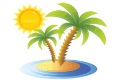 ООО  «Турцентр-ЭКСПО»                                        г. Белгород, ул. Щорса, 64 а,  III этаж                                                                                                            Остановка ТРЦ «Сити Молл Белгородский»www.turcentr31.ru                             т./ф: (4722) 28-90-40;  тел: (4722) 28-90-45;    +7-951-769-21-41